DR SARTORI AND PARTNERS – ACTIVITY DATA FEBUARY 2024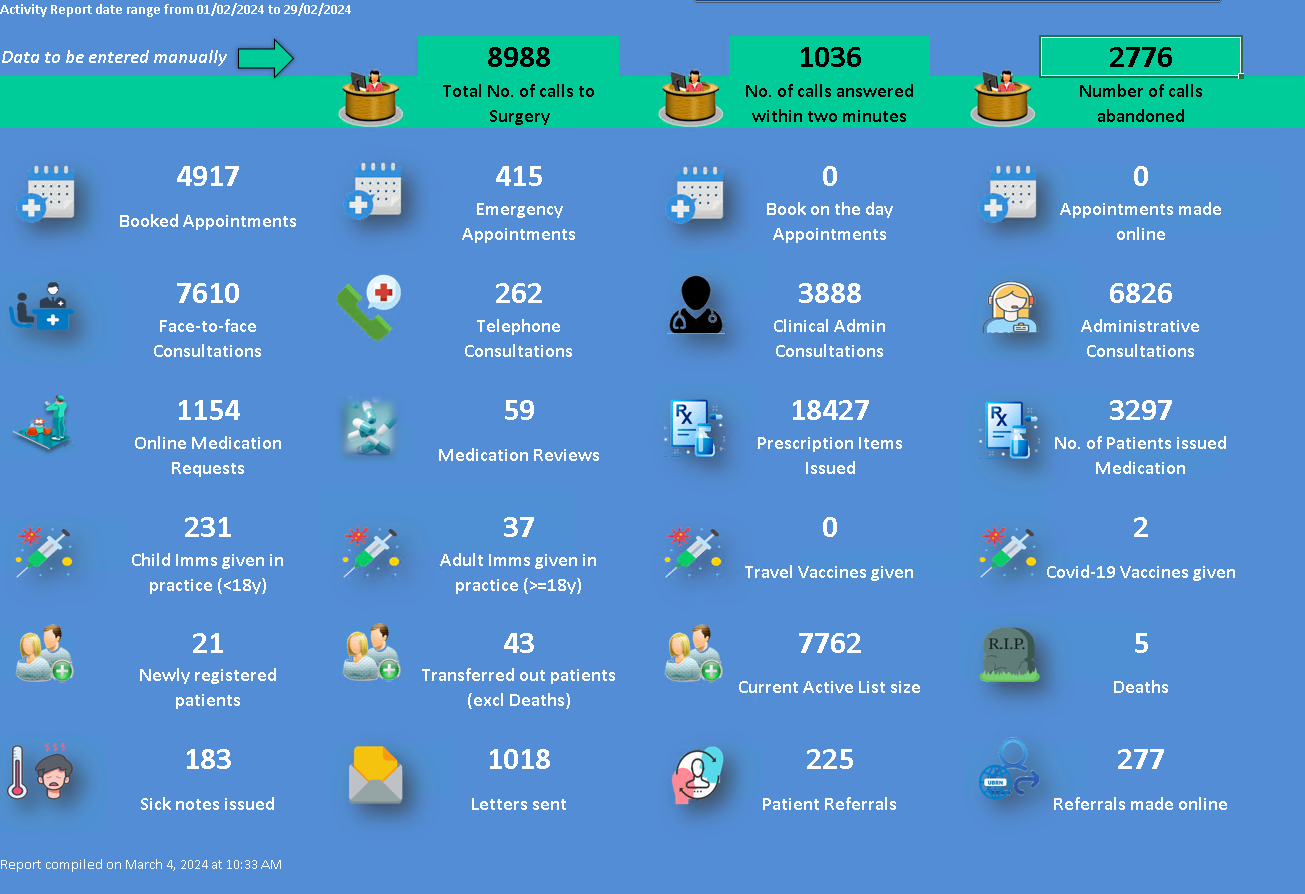 